								Pelotas, xx de xxxxxxx de 20xx.________________________________________			_______________________________________Orientador(a)						Co-orientador(a)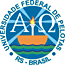 MINISTÉRIO DA EDUCAÇÃOUNIVERSIDADE FEDERAL DE PELOTASFACULDADE DE VETERINÁRIAPROGRAMA DE PÓS-GRADUAÇÃO EM VETERINÁRIAENCAMINHAMENTO DE DEFESA DE DISSERTAÇÃO, TESE OU QUALIFICAÇÃOALUNONº MATRÍCULAANO INGRESSONÍVELxxxxxxxx20xxM/DTÍTULO DA DISSERTAÇÃO OU TESEÁREA DE CONCENTRAÇÃOxxxxxxxxxxxxxxxxxxxSanidade AnimalTÍTULO DO PROJETO DE PESQUISANº DO PROJETOxxxxxxxxxxxxxxxxxxxxxxxxSUGESTÃO DA BANCA EXAMINADORASUGESTÃO DA BANCA EXAMINADORASUGESTÃO DA BANCA EXAMINADORASUGESTÃO DA BANCA EXAMINADORASUGESTÃO DA BANCA EXAMINADORASUGESTÃO DA BANCA EXAMINADORAPRESIDENTE1º TITULAR2º TITULAR3º TITULARSUPLENTENOME COMPLETOTITULAÇÃO/ÁREA*Doutor em xxxxxxDoutor em xxxxxxDoutor em xxxxxxDoutor em xxxxxxDoutor em xxxxxxIES OBTENÇÃO TÍTULOANO OBTENÇÃO TÍTULOCPFNASCIMENTOE-MAILSOMENTE PARA MEMBROS EXTERNOS A UFPEL OU AO PROGRAMASOMENTE PARA MEMBROS EXTERNOS A UFPEL OU AO PROGRAMASOMENTE PARA MEMBROS EXTERNOS A UFPEL OU AO PROGRAMASOMENTE PARA MEMBROS EXTERNOS A UFPEL OU AO PROGRAMASOMENTE PARA MEMBROS EXTERNOS A UFPEL OU AO PROGRAMANOMENº CONTA BANCÁRIA/AGÊNCIAMATRÍCULA SIAPEIES OBTENÇÀO TÍTULOANO OBTENÇÀO TÍTULOSugestão da data da defesa: xx de xxxxxxxxxxx de 20xx, às xx horas.